多治見市教育研究所　宛　　　　FAX：23-5921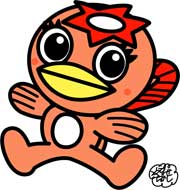 土曜講座申込書（１１月・１２月分）※　受講を希望する講座に必要事項をご記入ください。※  友達と一緒に申し込みをされる場合は、代表者の方で一枚の申込書にまとめてお申込みください。　　参加できてもグループが別々になることがあります。多治見市教育研究所　宛　　　　　　FAX：23-5921土曜講座申込書（１月分）〇 この講座は、FAXで、一人ずつ、お申込みください。〇 質問者へ応募する人は、打ち合わせ会の日程を確認してください。質問者に決まった人たちには、この打ち合わせに来てもらうことになります。質問者への応募が多数の場合は、「抽選」とさせていただきます。１　講座申込み （ 対象：小学４年～中学３年 ）２　質問者への応募　　　※　どちらかを○で囲んでください。質問者に応募　 　 します  ・　しません〈 質問したいこと 〉  ※ 質問者に応募する人は、この欄にも記入してください。講座番号６　　１１月１４日(土)　　たじみふるさとしごと塾講座番号６　　１１月１４日(土)　　たじみふるさとしごと塾講座番号６　　１１月１４日(土)　　たじみふるさとしごと塾講座番号６　　１１月１４日(土)　　たじみふるさとしごと塾講座番号６　　１１月１４日(土)　　たじみふるさとしごと塾講座番号６　　１１月１４日(土)　　たじみふるさとしごと塾講座番号６　　１１月１４日(土)　　たじみふるさとしごと塾学校名学年ふ　　り　　が　　な参加児童生徒名保護者名連絡先電話番号抽選結果1学校年1第１希望　　　    第２希望　　　  第３希望　　　　 第4希望（　　　 　 ）　 （　　　 　 ）　  （　　 　　）　 （　　　　 ）第１希望　　　    第２希望　　　  第３希望　　　　 第4希望（　　　 　 ）　 （　　　 　 ）　  （　　 　　）　 （　　　　 ）第１希望　　　    第２希望　　　  第３希望　　　　 第4希望（　　　 　 ）　 （　　　 　 ）　  （　　 　　）　 （　　　　 ）２学校年２第１希望　　　    第２希望　　　   第３希望　　    第4希望（　　　 　 ）　 （　　　 　 ）　  （　　 　　）　 （　　　　 ）第１希望　　　    第２希望　　　   第３希望　　    第4希望（　　　 　 ）　 （　　　 　 ）　  （　　 　　）　 （　　　　 ）第１希望　　　    第２希望　　　   第３希望　　    第4希望（　　　 　 ）　 （　　　 　 ）　  （　　 　　）　 （　　　　 ）３学校年３第１希望　　　    第２希望　　　   第３希望　　　　第4希望（　　　 　 ）　 （　　　 　 ）　  （　　 　　）　 （　　　　 ）第１希望　　　    第２希望　　　   第３希望　　　　第4希望（　　　 　 ）　 （　　　 　 ）　  （　　 　　）　 （　　　　 ）第１希望　　　    第２希望　　　   第３希望　　　　第4希望（　　　 　 ）　 （　　　 　 ）　  （　　 　　）　 （　　　　 ）４学校年４第１希望　　　    第２希望　　　   第３希望　　　 第4希望（　　　 　 ）　 （　　　 　 ）　  （　　 　　）　 （　　　　 ）第１希望　　　    第２希望　　　   第３希望　　　 第4希望（　　　 　 ）　 （　　　 　 ）　  （　　 　　）　 （　　　　 ）第１希望　　　    第２希望　　　   第３希望　　　 第4希望（　　　 　 ）　 （　　　 　 ）　  （　　 　　）　 （　　　　 ）講座番号７　　１２月１２日(土)　　美濃焼博士になろうⅡ講座番号７　　１２月１２日(土)　　美濃焼博士になろうⅡ講座番号７　　１２月１２日(土)　　美濃焼博士になろうⅡ講座番号７　　１２月１２日(土)　　美濃焼博士になろうⅡ講座番号７　　１２月１２日(土)　　美濃焼博士になろうⅡ講座番号７　　１２月１２日(土)　　美濃焼博士になろうⅡ講座番号７　　１２月１２日(土)　　美濃焼博士になろうⅡ学校名学年ふ　　り　　が　　な参加児童生徒名保護者名連絡先電話番号抽選結果1学校年２学校年３学校年４学校年講座番号８　　　１月１６日(土)　　多治見子ども議会講座番号８　　　１月１６日(土)　　多治見子ども議会講座番号８　　　１月１６日(土)　　多治見子ども議会講座番号８　　　１月１６日(土)　　多治見子ども議会講座番号８　　　１月１６日(土)　　多治見子ども議会学校名学年ふ　　り　　が　　な参加児童生徒名保護者名連絡先電話番号抽選結果学校年